T-Shirt/ Hoodie Order Form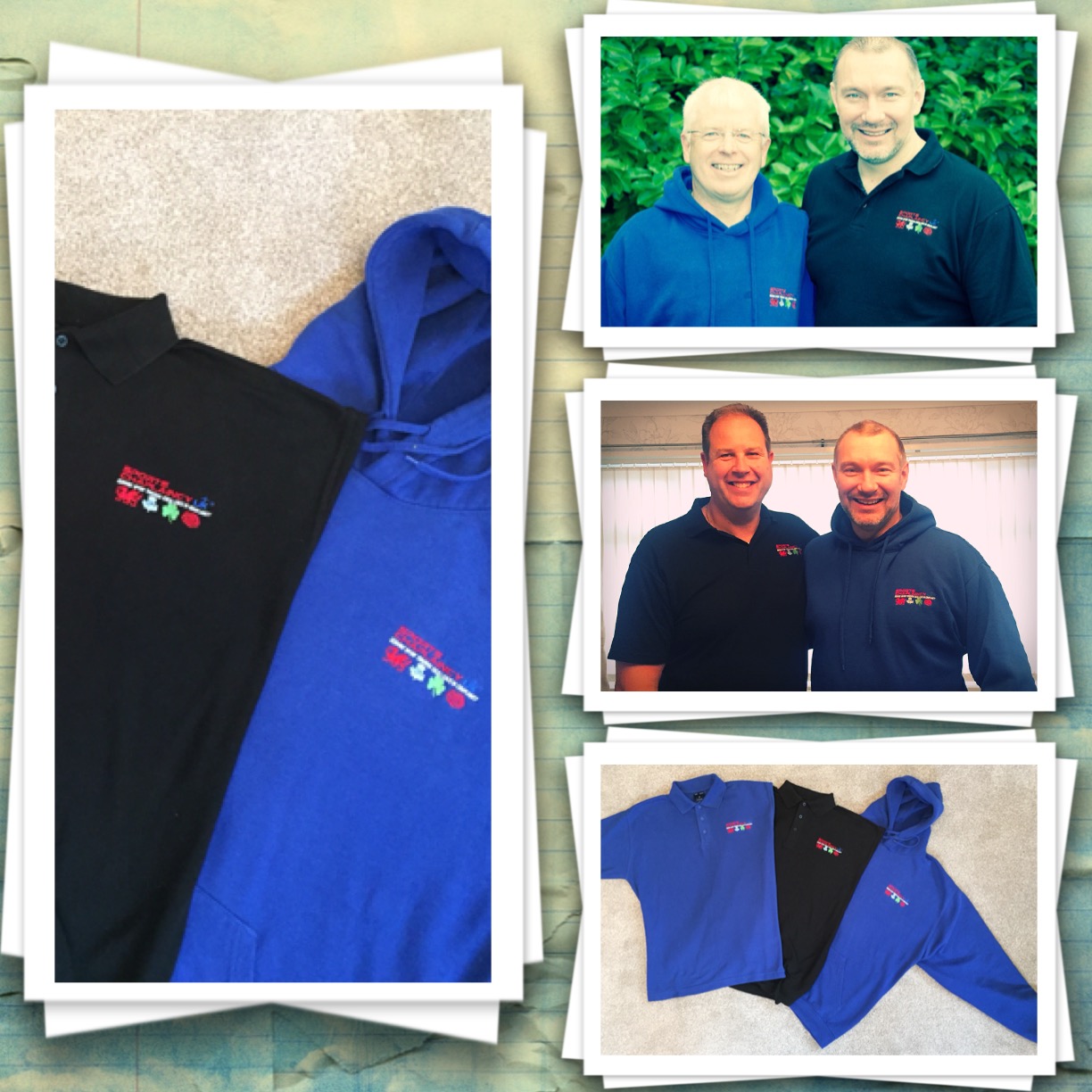   Logo:         SCUK                         OTHER SPECIFYIf you wish to have your name embroided under the logo please specify in the box below Cost per item £3Total Cost Order £                                                                       Payment Received – Sheet attached Name:Name:Name:Name:Name:Name:Name:Name:Name:Name:Name:Name:Name:Name:Name:Name:Postal Address:Post Code:Email:Mobile/Phone No:Postal Address:Post Code:Email:Mobile/Phone No:Postal Address:Post Code:Email:Mobile/Phone No:Postal Address:Post Code:Email:Mobile/Phone No:Postal Address:Post Code:Email:Mobile/Phone No:Postal Address:Post Code:Email:Mobile/Phone No:Postal Address:Post Code:Email:Mobile/Phone No:Postal Address:Post Code:Email:Mobile/Phone No:Postal Address:Post Code:Email:Mobile/Phone No:Postal Address:Post Code:Email:Mobile/Phone No:Postal Address:Post Code:Email:Mobile/Phone No:Postal Address:Post Code:Email:Mobile/Phone No:Postal Address:Post Code:Email:Mobile/Phone No:Postal Address:Post Code:Email:Mobile/Phone No:Postal Address:Post Code:Email:Mobile/Phone No:Postal Address:Post Code:Email:Mobile/Phone No:T-Shirt Order (Price per item £12.50) Please indicate number of t-shirts in the box i.e. 1 or 3T-Shirt Order (Price per item £12.50) Please indicate number of t-shirts in the box i.e. 1 or 3T-Shirt Order (Price per item £12.50) Please indicate number of t-shirts in the box i.e. 1 or 3T-Shirt Order (Price per item £12.50) Please indicate number of t-shirts in the box i.e. 1 or 3T-Shirt Order (Price per item £12.50) Please indicate number of t-shirts in the box i.e. 1 or 3T-Shirt Order (Price per item £12.50) Please indicate number of t-shirts in the box i.e. 1 or 3T-Shirt Order (Price per item £12.50) Please indicate number of t-shirts in the box i.e. 1 or 3T-Shirt Order (Price per item £12.50) Please indicate number of t-shirts in the box i.e. 1 or 3T-Shirt Order (Price per item £12.50) Please indicate number of t-shirts in the box i.e. 1 or 3T-Shirt Order (Price per item £12.50) Please indicate number of t-shirts in the box i.e. 1 or 3T-Shirt Order (Price per item £12.50) Please indicate number of t-shirts in the box i.e. 1 or 3T-Shirt Order (Price per item £12.50) Please indicate number of t-shirts in the box i.e. 1 or 3T-Shirt Order (Price per item £12.50) Please indicate number of t-shirts in the box i.e. 1 or 3T-Shirt Order (Price per item £12.50) Please indicate number of t-shirts in the box i.e. 1 or 3T-Shirt Order (Price per item £12.50) Please indicate number of t-shirts in the box i.e. 1 or 3T-Shirt Order (Price per item £12.50) Please indicate number of t-shirts in the box i.e. 1 or 3Size:Size:SMMLLXLXXLXXXLHoodie Order (Price per item £22each)Hoodie Order (Price per item £22each)Hoodie Order (Price per item £22each)Hoodie Order (Price per item £22each)Hoodie Order (Price per item £22each)Hoodie Order (Price per item £22each)Hoodie Order (Price per item £22each)Hoodie Order (Price per item £22each)Hoodie Order (Price per item £22each)Hoodie Order (Price per item £22each)Hoodie Order (Price per item £22each)Hoodie Order (Price per item £22each)Hoodie Order (Price per item £22each)Hoodie Order (Price per item £22each)Hoodie Order (Price per item £22each)Hoodie Order (Price per item £22each)Please indicate number of t-shirts in the box i.e. 1 or 3Colour:Please indicate number of t-shirts in the box i.e. 1 or 3Colour:Please indicate number of t-shirts in the box i.e. 1 or 3Colour:Please indicate number of t-shirts in the box i.e. 1 or 3Colour:Please indicate number of t-shirts in the box i.e. 1 or 3Colour:Please indicate number of t-shirts in the box i.e. 1 or 3Colour:Please indicate number of t-shirts in the box i.e. 1 or 3Colour:Please indicate number of t-shirts in the box i.e. 1 or 3Colour:Please indicate number of t-shirts in the box i.e. 1 or 3Colour:Please indicate number of t-shirts in the box i.e. 1 or 3Colour:Please indicate number of t-shirts in the box i.e. 1 or 3Colour:Please indicate number of t-shirts in the box i.e. 1 or 3Colour:Please indicate number of t-shirts in the box i.e. 1 or 3Colour:Please indicate number of t-shirts in the box i.e. 1 or 3Colour:Please indicate number of t-shirts in the box i.e. 1 or 3Colour:Please indicate number of t-shirts in the box i.e. 1 or 3Colour:Size:Size:Size:Size:Size:Size:Size:Size:Size:Size:Size:Size:Size:Size:Size:Size:SMLXLXXLXXXL